DETENTE et BAIGNADE aux THERMES DE BAD BELLINGENTOUS LES LUNDIS DES SEMAINES IMPAIRES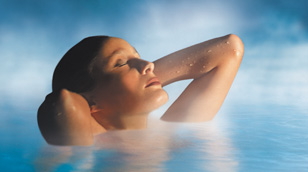 Les trois bassins d’eau thermale de Bad Bellingen (un bassin intérieur et deux à l’extérieur) avec une surface de plus de 1000 m3, des buses de massages sous l’eau et des gargouilles, alimentés en permanence avec de l’eau thermale fraîche de Bad Bellingen, s’occupent ainsi de votre santé et prodiguent leurs actions bienfaisantes…DEPART DES LOCALITES SUIVANTES  12h45 – RETZWILLER – Eglise  12h50 – DANNEMARIE – Devant Meubles Brayé literie 12h53 – BALLERSDORF – Arrêt de bus croisement rue du Ruisseau 13h00 – ALTKIRCH – Gare 13h08 – WALHEIM – Mairie 13h10 – TAGOLSHEIM – Arrêt de bus Croisement entrée village 13h15 – ILLFURTH – En face de l’Eglise 13h20 – HOCHSTATT – Arrêt de bus Stade 13h23 – DIDENHEIM – Pharmacie 13H30 - MULHOUSE – Boulevard Stoessel – Arrêt Daguerre  13h35 – MULHOUSE – Croisement rues Kennedy et Arsenal,Boulevard de l’Europe et FilatureEntrée aux Thermes en supplément, à régler sur placeEXPRESS SUNDGOVIENS AUTOCARS GAST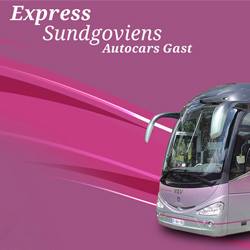 1, rue 17 Février – 68210 BALLERSDORFwww.express-sundgoviens.frinfos@express-sundgoviens.frTél. 03.89.25.02.82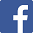 